New York City College of Technology, CUNY CURRICULUM MODIFICATION PROPOSAL FORMThis form is used for all curriculum modification proposals. See the Proposal Classification Chart for information about what types of modifications are major or minor.  Completed proposals should be emailed to the Curriculum Committee chair.Please include all appropriate documentation as indicated in the Curriculum Modification Checklist.For each new course, please also complete the New Course Proposal and submit in this document.Please submit this document as a single .doc or .rtf format.  If some documents are unable to be converted to .doc, then please provide all documents archived into a single .zip file.ALL PROPOSAL CHECK LISTEXISTING PROGRAM MODIFICATION PROPOSALSList of Courses that use this course as prerequisite.NoneSection AV:  Changes in Existing CoursesChanges to be offered in the Mechanical Engineering Technology departmentMECH 4772 Control Systems in RoboticsRationale:  It is unnecessary to require students to take MECH 4760 and MECH 4772 at the same semester. Passing MECH 4760 before taking MECH 4772 is perfectly acceptable.Title of ProposalChange prerequisite of MECH 4772Date3/27/2017Major or MinorMinorProposer’s NameAngran XiaoDepartmentMechanical Engineering TechnologyDate of Departmental Meeting in which proposal was approved2/16/2017Department Chair NameSidi BerriDepartment Chair Signature and Date        3/22/17Academic Dean NameKevin HomAcademic Dean Signature and Date                                        3/23/17Brief Description of Proposal(Describe the modifications contained within this proposal in a succinct summary.  More detailed content will be provided in the proposal body.Change the pre-requisite of  MECH 4772 Control Systems in RoboticsfromPrerequisite: MECH 3672 or CET 3625 or EET 3212; Corequisite: MECH students only: MECH 4760ToPrerequisite: MECH 3672 or CET 3625 or EET 3212; Pre- or Corequisite: MECH students only: MECH 4760Brief Rationale for Proposal(Provide a concise summary of why this proposed change is important to the department.  More detailed content will be provided in the proposal body).  It is unnecessary to require students to take MECH 4760 and MECH 4772 at the same semester. Passing MECH 4760 before taking MECH 4772 is perfectly acceptable.Proposal History(Please provide history of this proposal:  is this a resubmission? An updated version?  This may most easily be expressed as a list).3/27/17 first submissionCompleted CURRICULUM MODIFICATION FORM including:Brief description of proposalYRationale for proposalYDate of department meeting approving the modificationYChair’s SignatureYDean’s SignatureYEvidence of consultation with affected departmentsList of the programs that use this course as required or elective, and courses that use this as a prerequisite.YDocumentation of Advisory Commission views (if applicable).N/ACompleted Chancellor’s Report Form.YDocumentation indicating core curriculum requirements have been met for new programs/options or program changes. N/ADetailed rationale for each modification (this includes minor modifications)YCUNYFirst Course ID131580FROM:TO:Department(s)Department(s)CourseCoursePrerequisiteMECH 3672 or CET 3625 or EET 3212Prerequisite MECH 3672 or CET 3625 or EET 3212CorequisiteMECH students only: MECH 4760CorequisitePre- or corequisitePre- or corequisiteMECH students only: MECH 4760HoursHoursCreditsCreditsDescriptionDescriptionRequirement DesignationRequirement DesignationLiberal Arts[   ] Yes  [   ] No  Liberal Arts[   ] Yes  [   ] No  Course Attribute (e.g. Writing Intensive, Honors, etcCourse Attribute (e.g. Writing Intensive, Honors, etcCourse ApplicabilityCourse ApplicabilityEffective TermSpring, 2018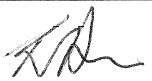 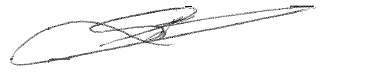 